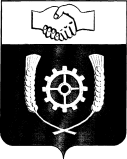      РОССИЙСКАЯ ФЕДЕРАЦИЯ                                     АДИНИСТРАЦИЯ        МУНИЦИПАЛЬНОГО РАЙОНА              КЛЯВЛИНСКИЙ             Самарской области                                                               ПОСТАНОВЛЕНИЕ           _ 10.01.2022 №20_О внесении изменений в постановление Администрациимуниципального района Клявлинский от 11.03.2015 г. № 87«Об утверждении муниципальной программы «Природоохранные мероприятия на территории муниципального района Клявлинский на период 2015-2021 гг.» В соответствии с Бюджетным кодексом Российской Федерации, Федеральным законом Российской Федерации от 06.10.2003г № 131-ФЗ «Об общих принципах организации местного самоуправления в РФ», руководствуясь Уставом муниципального района Клявлинский, Администрация муниципального района Клявлинский ПОСТАНОВЛЯЕТ:         1. Внести следующие изменения в постановление Администрации муниципального района Клявлинский от 11.03.2015 г. №87 «Об утверждении муниципальной программы «Природоохранные  мероприятия на территории муниципального района Клявлинский на период 2015-2021 гг.» (далее – Программа) :        1.1. В наименовании постановления и далее по тексту слова «2015-2021 годы» заменить на слова «2015-2022 годы».           1.2.  В наименовании муниципальной программы  «Природоохранные мероприятия на территории муниципального района Клявлинский на период 2015-2021 годы»  (далее – Программа) и далее по тексту муниципальной программы слова «2015-2021 годы» заменить на слова «2015-2022 годы»;         1.3. В паспорте Программы: - раздел «Объемы и источники финансирования Программы» изложить в следующей  редакции:«Общий объем финансовых потребностей на весь период реализации Программы составляет 2061,974 тыс. рублей, в том числе:в 2015 году – 201,162 тыс. рублей; в 2016 году – 392,843 тыс. рублей; в 2017 году – 235,183 тыс. рублей; в 2018 году – 211,655 тыс. рублей;в 2019 году -  314,795 тыс. рублей;в 2020 году -  263,607 тыс. рублей;в 2021 году – 301,533 тыс. рублей;в 2022 году – 141,196».       1.4. В пункте 4 раздела I в абзаце 2 Программы слова «2015-2021 годы» заменить словами «2015-2022 годы».       1.5.  Таблицу 1 раздела IV Программы изложить в новой редакции:«Таблица 1«                                                                                                          ».                             1.6. В разделе V абзаца 2 Программы слова «Объем финансирования природоохранных мероприятий на 2015-2021 годы составляет 1920,778 тыс. рублей» заменить словами «Объем финансирования природоохранных мероприятий на 2015-2022 годы составляет 2061,974 тыс. рублей».         1.7 Приложение  № 1  к Программе изложить в новой редакции согласно приложения № 1 к настоящему постановлению.2. Опубликовать настоящее постановление в газете «Вести муниципального района Клявлинский Самарской области» и разместить его в информационно-коммуникационной сети «Интернет» на официальном сайте Администрации муниципального района Клявлинский.        3. Настоящее постановление вступает в силу со дня его официального опубликования и распространяется на правоотношения, возникшие с 01.01.2022 года.       4. Контроль за  выполнением настоящего постановления возложить на первого заместителя Главы  района  Климашова П.Н.         КузьминаО.Г.                                                                                                                                                                                                                                                                                                     Приложение № 1к постановлению Администрации муниципального района Клявлинский от 10.01.2022  г. № 20       Приложение № 1 к муниципальной    программе  «Природоохранные мероприятия на территории муниципального района Клявлинский на период 2015-2022 гг.»   Природоохранные мероприятия к муниципальной программе«Природоохранные мероприятия на территории муниципального района Клявлинский на период 2015-2022 гг.»        (тыс. руб.)№ п/пНаименование целевого индикатора (показателя)ЕдиницаизмеренияЗначение целевого индикатора (показателя) по годамЗначение целевого индикатора (показателя) по годамЗначение целевого индикатора (показателя) по годамЗначение целевого индикатора (показателя) по годамЗначение целевого индикатора (показателя) по годамЗначение целевого индикатора (показателя) по годамЗначение целевого индикатора (показателя) по годам№ п/пНаименование целевого индикатора (показателя)Единицаизмерения201520162017201820192020202120221Количество проведенных плановых проверок в рамках государственного экологического контроляпроверок в год45331513120 2Проведение внеплановых  проверок по исполнению выданных в ходе плановых проверок предписанийпроверок в год4533151320Глава  муниципального района Клявлинский                     И.Н.Соловьев№Наименование мероприятийСроки проведения работ, годы  Стоимость мероприятий, тыс. рублейФинансирование  из местного бюджета тыс. рублейФинансирование  из местного бюджета тыс. рублейФинансирование  из местного бюджета тыс. рублейФинансирование  из местного бюджета тыс. рублейФинансирование  из местного бюджета тыс. рублейФинансирование  из местного бюджета тыс. рублейФинансирование  из местного бюджета тыс. рублейФинансирование  из местного бюджета тыс. рублейИные источникифинансирования№Наименование мероприятийСроки проведения работ, годы  Стоимость мероприятий, тыс. рублей2015год2016 год2017 год2018год2019год2020год2021 год2022 год1Цель: обеспечение экологической безопасности  населения муниципального района Клявлинский,  сохранение стабильности  экологической обстановки в районе,  создание благоприятных условий жизнедеятельности населения.Задача 1. Осуществление контроля за соблюдением юридическими лицами и индивидуальными предпринимателями требований, установленных природоохранным законодательством:      - проведение плановых проверок в рамках осуществления государственного экологического контроля.Задача 2. осуществление контроля за исполнением юридическими лицами и индивидуальными предпринимателями выданных  в ходе плановых проверок предписаний:- проведение внеплановых  проверок по исполнению выданных в ходе плановых проверок предписаний- проведение плановых (рейдовых) обследований водных объектов муниципального района Клявлинский.2015- 2022гг.2061,974201,162392,843235,183211,655314,795263,607301,533141,916Итого:2015-2022гг.2061,974201,162392,843235,183211,655314,795263,607301,533141,916